Student Remote Access to the BACCC’s NETLAB+ Private Cloud Virtual Lab:Through a web browser session, you will be able to access the remote lab by using the following url:  https://openlab.bayict.cabrillo.edu/home.cgi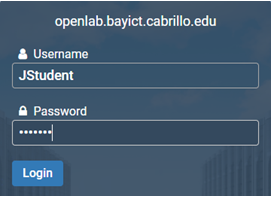 I've created a username and password for you. user account:  First Initial and Last name (first initial and first letter of your last name in CAPS all of the rest are in lower case)initial password:  BACCC123You will need to change the initial password.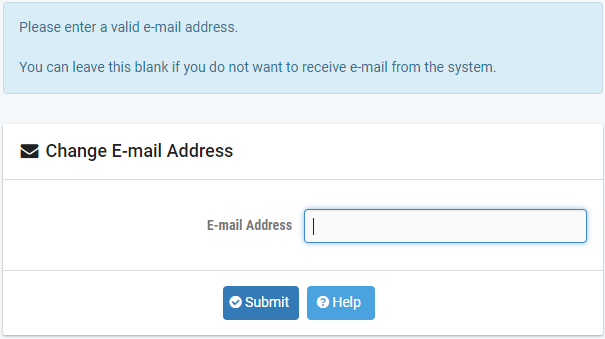 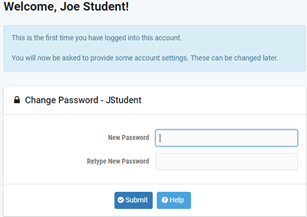 Entering an E-mail Address is optionalOnce you have logged in you will see your “NDG”home page.  From here you can schedule access to the Class and the Virtual Machine.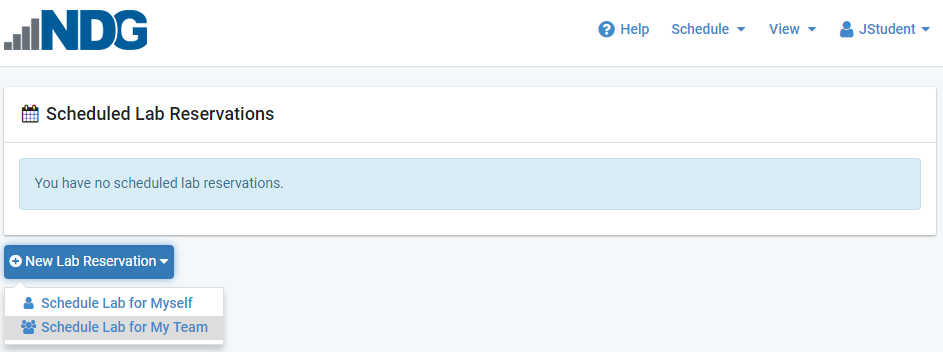 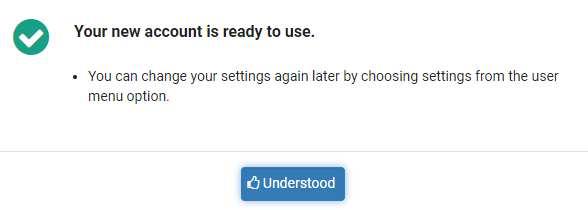 Schedule a lab for your self.Choose the class: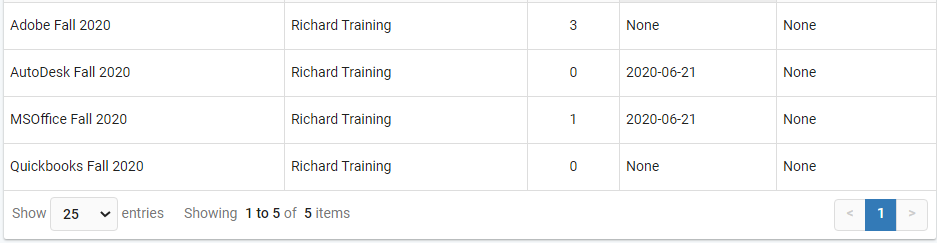 Select the Lab Set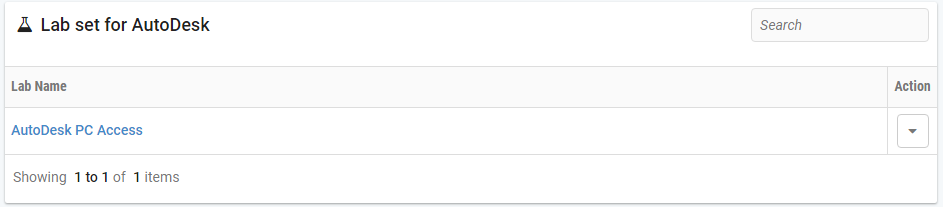 Select an available POD for immediate or later use.You can pick a date and time and schedule the reservation for up to (4.0 hours Instructor Determines):Click submit to complete the reservation: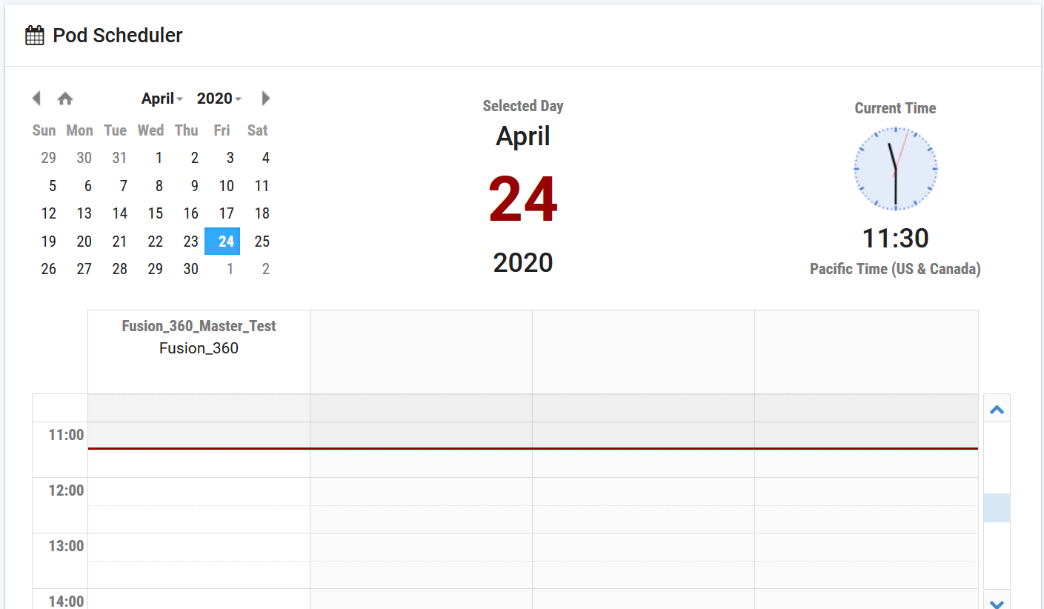 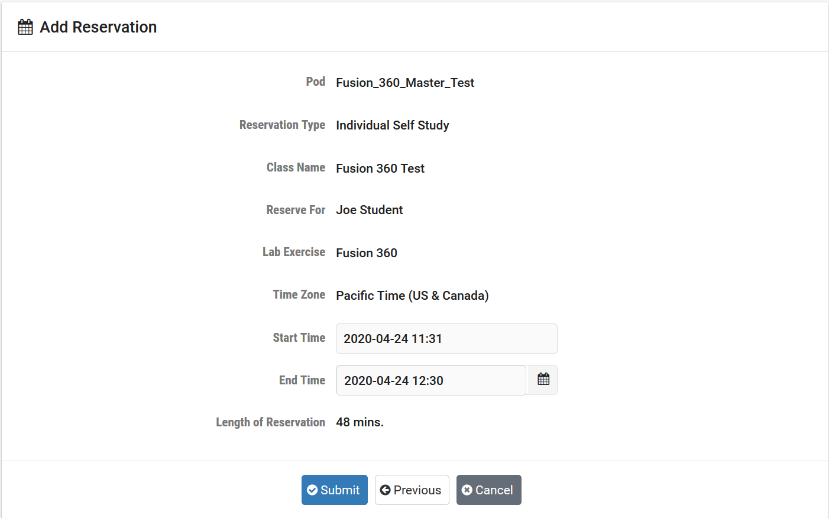 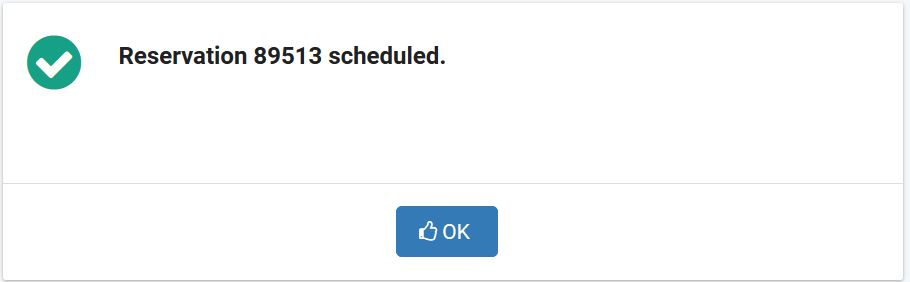 Then click OK to launch.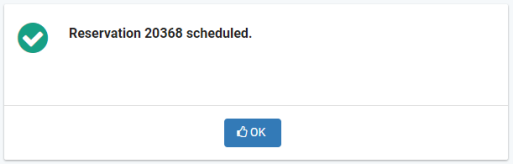 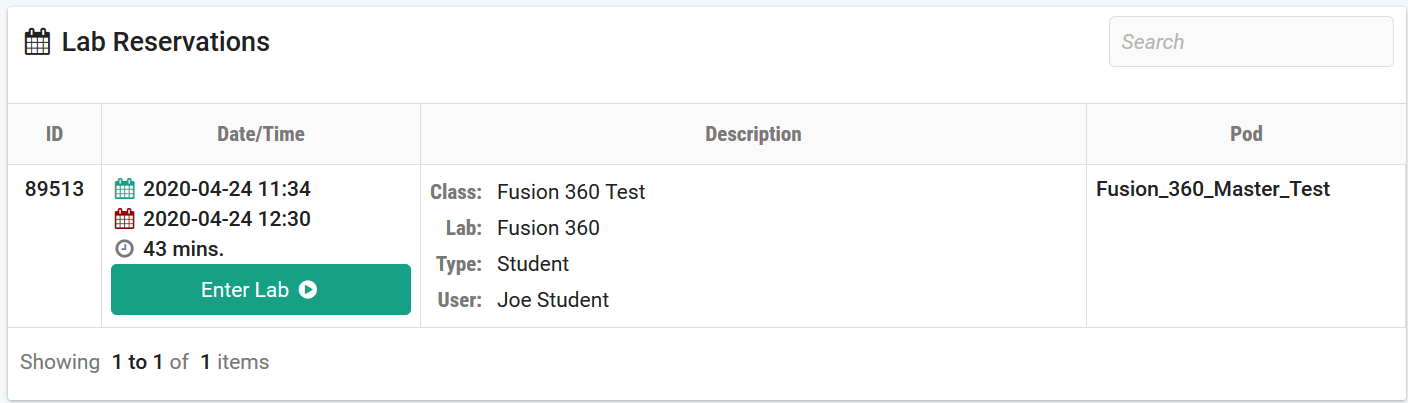 Once the reservation is acive then click on the Enter Lab button on your NETLAB home page: 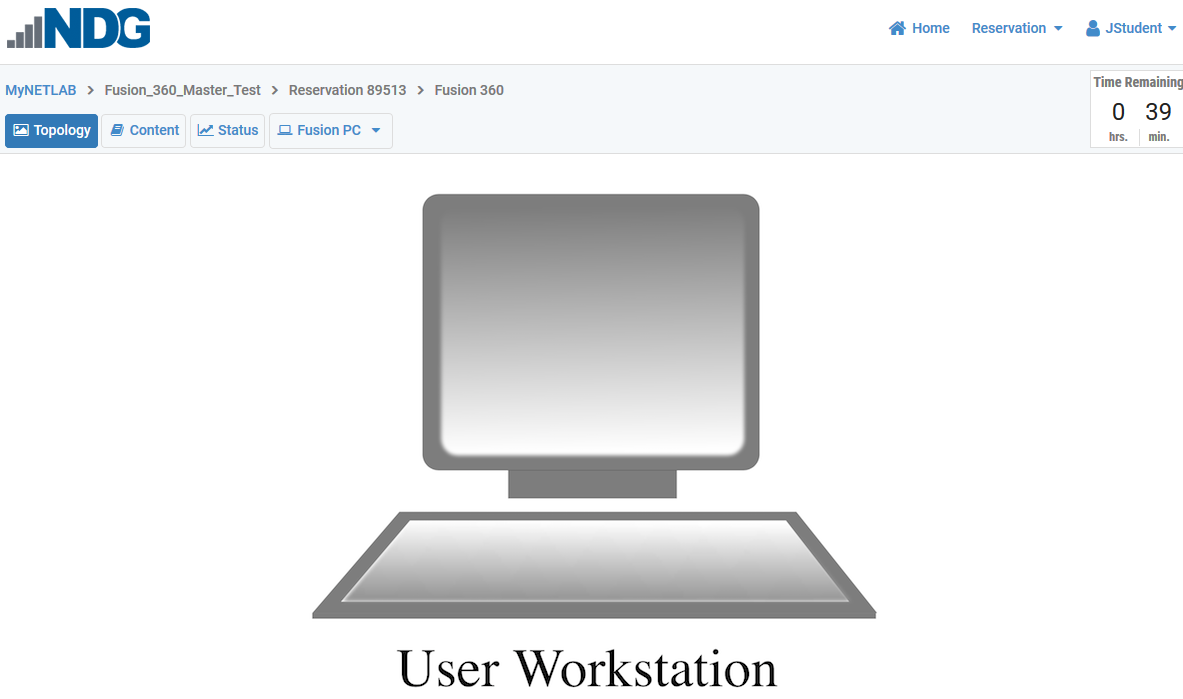 Click on the User Workstation ICON to launch the Windows 10 OS and Autodesk applications.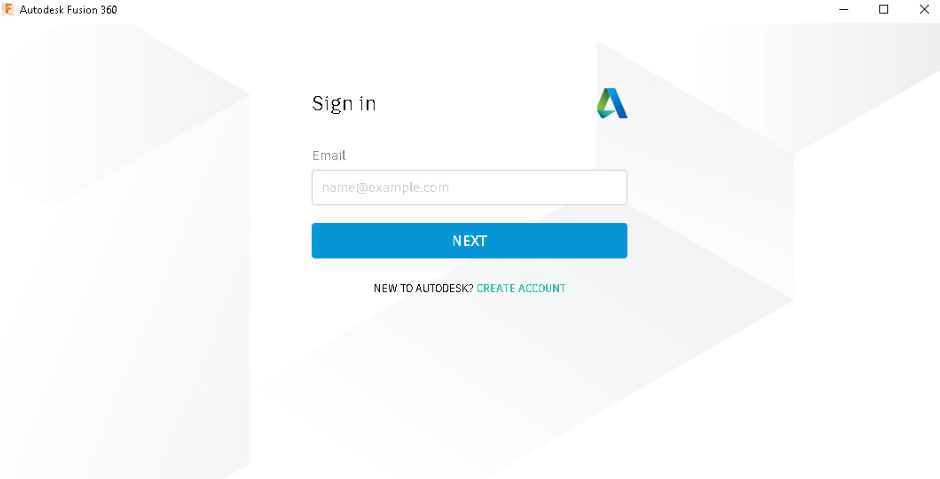 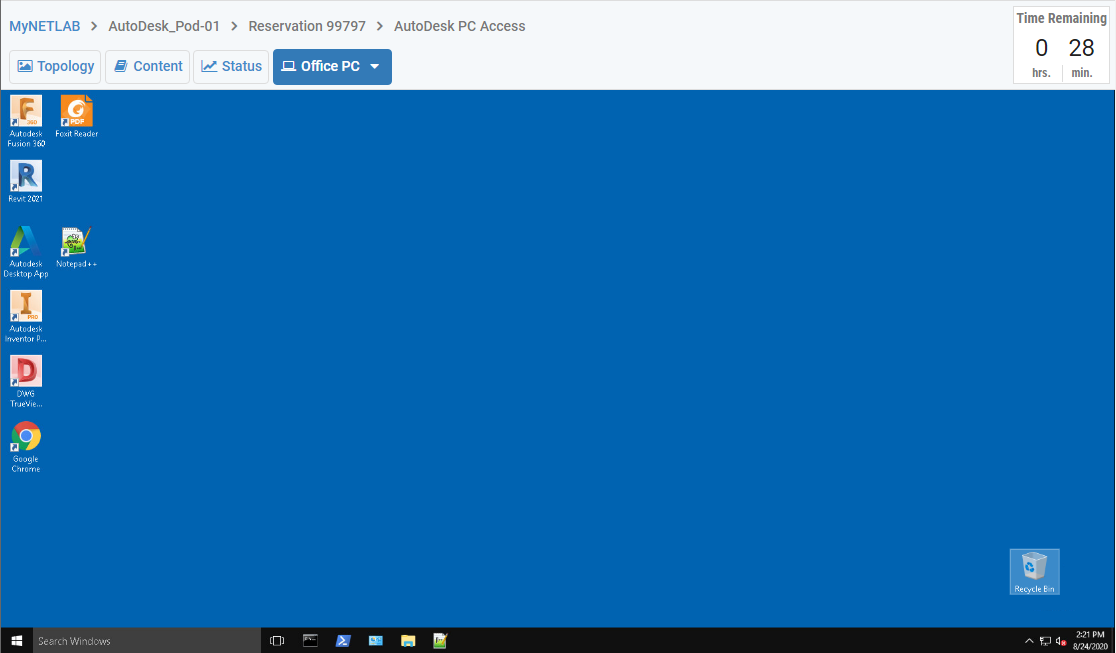 Click on the Fusion 360 Desktop shortcut and log in with your Instructor provided credentials.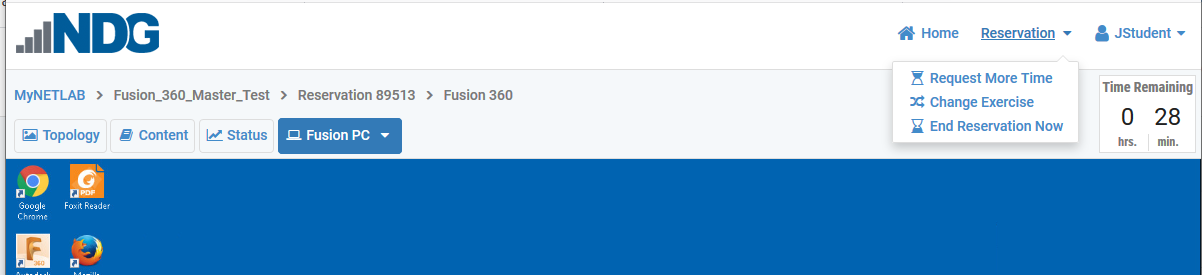 The reservation will end when the allotted lab time has been reached or you select End Reservation Now